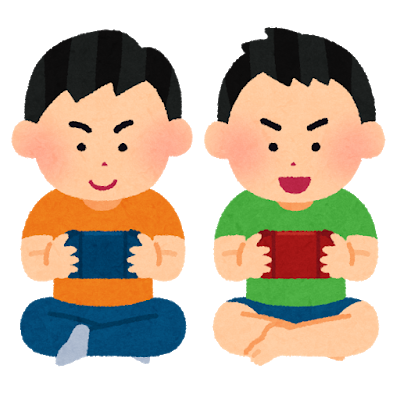 ネットモラル学習資料(小学生用記入見本01-3)   2020 ©　松本市教育委員会